07-355 КО-450 портальный бункеровоз грузоподъемностью 4.35 тн для перевозки бытового и строительного мусора в съемных контейнерах ёмкостью 7.8 м3 на шасси ЗиЛ-494560 4х2 , мест 3, полный вес 11.2 тн, ЗиЛ-508.10 150 лс, 90 км/час, несколько заводов в России, с конца 1990-х г.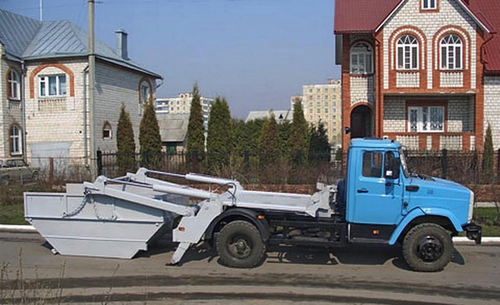 Некоторые производители мусоровозов бункеровозов портальных: Берц ООО (ПО Рязанский завод Торфмаш), Рязань, Россия "КОММАШ" Арзамасский завод ОАО, Арзамас, Россия "КОММАШ" Мценский завод ОАО, Мценск, Россия Ряжский авторемонтный завод ОАО (РАРЗ), Ряжск, Россия  ОАО «Метровагонмаш», филиал Вышневолоцкий машиностроительный завод, Тверская обл. г. Вышний ВолочекАкционерное общество «Михневский ремонтно-механический завод», п. Михнево Московская обл.   Мусоровоз портальный контейнерный КО-450 на шасси ЗиЛ-494560 предназначен для вывоза различного бытового и строительного мусора, накапливаемого в специальных съемных контейнерах. Оборудование обеспечивает их подъём с земли, установку на автомобиль и разгрузку самосвальным способом. Мусоровоз предназначен для эксплуатации в районах с умеренным климатом, при этом нижнее значение температуры окружающего воздуха -30°С. Модель бункеровоза нашла широкое применение не только в коммунальном хозяйстве и строительными компаниями, а также в сельском хозяйстве для перевоза овощей и фруктов, в дорожно-строительных организациях, в торговле. Целесообразно эксплуатировать мусоровоз с 4-5 съемными контейнерами. В отличие от обычных самосвалов наличие съемной платформы (бункера) позволяет  автомобилю оставлять платформы в месте погрузки материалов (отходов) и работать в это время с другими платформами. В состав спецоборудования входят следующие основные узлы:надрамник; стрела; контейнер; аутригер; гидросистема; система трубопроводов; электрооборудование. На надрамнике шарнирно закреплены главные гидроцилиндры перемещения контейнера и 2-вильчатая стрела, на концах которой через цепные подвески закреплен контейнер. В задней части надрамника на съемных кронштейнах жестко закреплены два гидроцилиндра аутригеров. Управление гидравлическим подъёмным и опрокидывающим устройством: включение коробки отбора мощности и насоса электропневматическое из кабины водителя, включение гидрораспределителя – ручное. Угол подъема контейнера определяется визуально по степени опорожнения. Направление разгрузки – назад. Высококачественная многослойная покраска всех узлов и деталей до сборки в сочетании со сплошными сварными швами предотвращает образование очагов коррозии и обеспечивает надежность и долговечность металлоконструкций.Технические характеристики контейнерного мусоровоза КО-450 на шасси ЗиЛ-494560Шасси грузового автомобиля ЗиЛ предназначено для оборудования специальных кузовов, установок и движения по всем видам дорог.Технические характеристики шасси ЗиЛ-494560Двигатель контейнерного мусоровоза КО-450 на шасси ЗиЛ-494560Кабина ЗиЛ-494560 3-местная, 2-дверная. Сиденье водителя отдельное, имеет механизм подрессоривания с регулируемой жесткостью в зависимости от массы водителя. Кроме того, регулируется положение в продольном направлении, а также наклон спинки и подушки. Пассажирское сиденье двухместное нерегулируемое.  Стеклоочиститель 3-щеточный с электрическим приводом.  Омыватель ветрового стекла - насос с электроприводом.Габаритные размеры  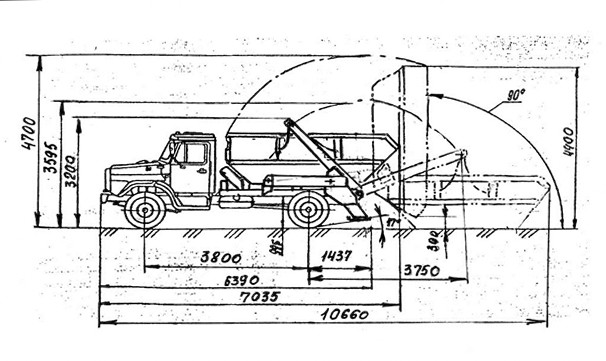 Колесная формулаКолесная формула4х2Базовое шассиБазовое шассиЗиЛ 494560Вместимость контейнера, м3Вместимость контейнера, м37,8Грузоподъемность, кгГрузоподъемность, кг4350Масса спецоборудования, кгМасса спецоборудования, кг2700Время установки контейнера с земли на автомобиль, сек.Время установки контейнера с земли на автомобиль, сек.70Время разгрузки контейнера самосвальным способом, сек.Время разгрузки контейнера самосвальным способом, сек.60Габаритные размеры, ммдлина6700Габаритные размеры, ммширина2422Габаритные размеры, ммвысота3000Габаритные размеры в рабочем положении, ммдлина с контейнером10000Габаритные размеры в рабочем положении, ммвысота при опрокидывании4100Колесная формулаКолесная формула4х2Максимальная конструктивная нагрузка шасси, кгсМаксимальная конструктивная нагрузка шасси, кгс7060Масса снаряженного шасси, кгМасса снаряженного шасси, кг3915Распределение нагрузки на дорогу от снаряженной массы через шины, Н (кгс)передних колес21900 (2190)Распределение нагрузки на дорогу от снаряженной массы через шины, Н (кгс)заднего моста17250 (1725)Допустимая полная масса автомобиля, кгДопустимая полная масса автомобиля, кг11200Допустимые нагрузки на дорогу от полной массы через шины, Н (кгс)передних колес30000 (3000)Допустимые нагрузки на дорогу от полной массы через шины, Н (кгс)заднего моста82000 (8200)Полная масса буксируемого прицепа, кгПолная масса буксируемого прицепа, кг8000*Радиус поворота, мРадиус поворота, м6,9Максимальная скорость, км/чМаксимальная скорость, км/ч90Контрольный расход топлива при V=60 км/ч, л/100 кмКонтрольный расход топлива при V=60 км/ч, л/100 км25,8**Вместимость топливного бака, лВместимость топливного бака, л170Модель двигателяЗиЛ-508.10Тип двигателябензиновый карбюраторныйРабочий объем, л6,0Степень сжатия7,1Мощность, л.с. (кВт)150 (110) при 3200 мин.-1Крутящий момент, кгс·м (Н·м)41 (402) при 1800-2000 мин.-1